様式第１１号（第１３条関係）令和　　年　　月　　日石巻市長　殿　　　　　　　　　　　　　　　　　　　　町内会等名　　　　　　　　　　　　　　　　　　　　　代表者(会長等)の住所　石巻市　　　　　　　　　　　　　　　　　　　　代表者(会長等)名　　　　　　　　　　　　　　　　　㊞　　　　　　　　　　　　　　　　　　　　電話番号　石巻市防犯灯維持管理等補助金精算払請求書　令和　　年　　月　　日付け　　　　第　　　　号で確定（石巻市（　　　　）指令第　　号で交付決定）通知のあった石巻市防犯灯維持管理等補助金について、石巻市防犯灯維持管理等補助金交付要綱第１３条第３項の規定により、下記のとおり精算払によって交付されたく請求します。記１　補助金種別　〔　防犯灯新規設置費補助金　・　防犯灯交換費補助金　〕２　補助金確定（交付決定）額　　　金　　　　　　　　　　円３　既受領額　　　　　　　　　　　金　　　　　　　　　　円４　今回請求額　　　　　　　　　　金　　　　　　　　　　円５　残額　　　　　　　　　　　　　金　　　　　　　　　　円６　補助金振込先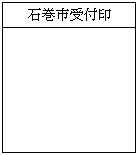 金融機関名種目・口座番号　普通　・　当座　フリガナ口座名義人